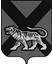 ТЕРРИТОРИАЛЬНАЯ ИЗБИРАТЕЛЬНАЯ КОМИССИЯ МИХАЙЛОВСКОГО  РАЙОНАРЕШЕНИЕ15.01.2018		                                                                                         74/486          с. МихайловкаО назначении   членом участковойкомиссии с правом решающего голоса избирательного участка № 1717Васильевой Ю. В.            На основании решения территориальной избирательной комиссии Михайловского района от 15.01.2018 года № 74/485  «О прекращении полномочий  заместителя председателя комиссии, члена участковой  комиссии с правом решающего голоса избирательного участка № 1717  Королько С.А. до истечения срока полномочий», в соответствии с пунктом 11 статьи 29 Федерального закона «Об основных гарантиях избирательных прав и права на участие в референдуме граждан Российской Федерации», решения Избирательной комиссии Приморского края от  20 апреля 2016 года № 2328/317 «О кандидатурах, дополнительно зачисленных в резерв составов участковых комиссий Приморского края избирательных участков № 1710, № 1717, № 1719, №№ 1725-1727, № 1729, №1730, № 1733, № 1734, группы с № 1701 по № 1705, № 1732»,  территориальная избирательная комиссия Михайловского района          РЕШИЛА:        1. Назначить членом участковой комиссии с правом решающего голоса избирательного участка № 1717 из резерва составов участковых комиссий Приморского края, избирательного участка № 1717, Васильеву Юлию Владимировну, 05.01.1984 года рождения; образование высшее профессиональное; кандидатура предложена собранием избирателей по месту жительства: улица Ленинская, дом 10, п. Новошахтинский.      2. Настоящее решение направить в  участковую комиссию избирательного участка № 1717  и разместить на официальном сайте администрации Михайловского муниципального района в разделе  «Территориальная избирательная комиссия Михайловского района»  в информационно-телекоммуникационной сети Интернет. Председатель комиссии                                                            Н.С. ГорбачеваСекретарь  комиссии                                                                     В.В. Лукашенко